Date:		January 25, 2018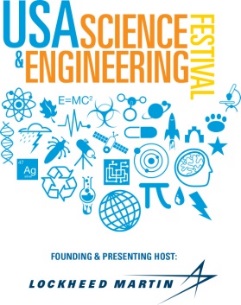 Contact:	Shawn Flaherty		703-554-3609APR 7-8: USA Science & Engineering Festival Back at the D.C. Convention Center; National Science Festival Asks: Where Can STEM Take You?Explore the Wonder of STEM with 3,000 Activities, Shows and Celebs WHAT	Find out where STEM Can Take You at the 5th USA Science & Engineering Festival Expo, presented by Lockheed Martin. Explore over 3,000 hands-on activities showcasing how STEM Can Take You into the deep blue, into cyberspace, into the human body, into nature, into outer space and beyond! Designed to inspire the next generation of inventors, creators and innovators, the Festival is a free, family-friendly expo that allows kids and adults to participate in thousands of exhibits, experiments, and live performances by science celebrities, explorers, astronauts, physicists, inventors, and experts in fields like oceanography, climatology, robotics, medical research, neuroscience, space exploration, artificial intelligence, and more. The Festival will kick off on April 5 with the X-STEM Extreme STEM Symposium—presented by PwC and NCR—a “TED-style” event, geared towards middle and high school students, featuring interactive presentations and workshops by STEM visionaries. WHEN	Festival Expo: April 7-8, 2018, 10am-6pm (closes at 4pm on Sunday)April 5: X-STEM Symposium:  9:30am-3pmApril 6: Sneak Peek Friday hosted by Chevron for MEDIA, Schools and Military Families: 9am-3pmWHOHundreds of leading scientists, engineers, mathematicians, technologists, and science-related celebrities, including: Danni Washington, TV host and Ocean ExplorerExplosive Science’s Dr. Kate Biberdorf World Champion of Magic Jason Latimer America’s Science Teacher Steve SpanglerEmily Callandrelli, host of Fox TV Xploration Outer SpaceMore than 350,000 attendees expected over the four day event WHEREWalter E. Washington Convention Center, 801 Mt Vernon Place NW, D.C.WHY Founded by entrepreneur Larry Bock and Lockheed Martin executives to address the severe shortage in science and tech talent, the USA Science & Engineering Festival is the country’s only national science festival, and was developed to increase public awareness of the importance of science and to encourage youth to pursue careers in science and engineering by celebrating science in much the same way as society celebrates Hollywood celebrities, professional athletes and pop stars.HOWThe Expo is free but pre-registration is required for all.  Register at: usasciencefestival.org.CONTACTReporters seeking interesting ways to cover the Festival or to register, contact Shawn Flaherty at 703-554-3609.  